Сессия 43 – ая                Решение №357                20 февраля 2019 года	Об отчете выполнения прогнозного плана приватизации муниципального имущества муниципального образования «Звениговский муниципальный район» за 2018 годВ соответствии  с п. 2.1.4, 5.1, 5.2  Положения «О приватизации имущества муниципального образования «Звениговский муниципальный район», утверждённого решением Собрания депутатов муниципального образования «Звениговский муниципальный район» от 3 сентября 2014 года № 334, Собрание депутатовР Е Ш И Л О:1. Утвердить отчет о выполнении прогнозного плана приватизации муниципального имущества муниципального образования «Звениговский муниципальный район» за 2018 год, согласно приложению.2. Настоящее решение вступает в силу после официального опубликования в газете муниципального учреждения «Редакция Звениговской районной газеты «Звениговская неделя» и размещения на сайте муниципального образования «Звениговский муниципальный район» в информационно-телекоммуникационной сети «Интернет».    Председатель Собрания депутатов    Звениговского муниципального района                                  Н.Н.КозловаПриложение  к решению  Собрания депутатов  МО  «Звениговский муниципальный район»   от 20 февраля  2019 года № 357ОТЧЕТо выполнении прогнозного плана приватизации муниципального имуществамуниципального образования «Звениговский муниципальный район» за 2018 год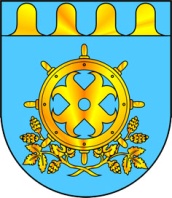 ЗВЕНИГОВСКИЙ МУНИЦИПАЛЬНЫЙ РАЙОНЖЫН КУДЫМШО СОЗЫВ ДЕПУТАТ-ВЛАКЫН ПОГЫНЫМАШЫШТСОБРАНИЕ ДЕПУТАТОВ ШЕСТОГО СОЗЫВА ЗВЕНИГОВСКОГО МУНИЦИПАЛЬНОГО РАЙОНАПеречень приватизированногоимущества, адрес объектаПлощадь объекта 
кв. м.Способ приватизации муниципального имуществаДата проведения аукционаЦена сделки приватизации, руб.Сумма денежных средств, поступивших в бюджет МО «Звениговский муниципальный  район», руб.Объект незавершенного строительства, расположенный по адресу: РМЭ, Звениговский район, д. Ташнур, ул. Ташнур, 69а, степень готовности 16%общая площадь застройки 1666,8 кв.м., с земельным участком общей площадью2570 кв.м.продажа муниципального имущества на открытом  аукционе13.07.2018г.954 000 (с учётом НДС)842 186,44